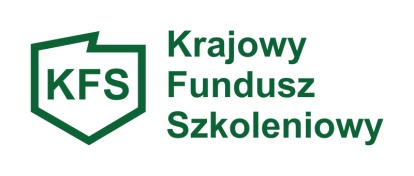 Załącznik Nr 8Ostrowiec Św., dn……………………KARTA ZMIAN DO WNIOSKU o dofinansowanie kształcenia ustawicznego 
pracowników i pracodawcy z Krajowego Funduszu SzkoleniowegoZmiana całkowitej wartości wydatków.W przypadku zmiany  wartości wydatków  pracodawca zobowiązany jest do dołączenia do karty zmian wniosku  TABELI  A  zamieszczonej w części 2 wniosku tj. wskazanie działań, o których mowa w art. 69a ust. 2 pkt 1 ustawy o promocji zatrudnienia i instytucjach rynku pracyKształceniu ustawicznemu podlegać będzie :  PRACODAWCA/WSPÓLNIK SPÓŁKI CYWILNEJ/JAWNEJ W LICZBIE: ………………………………..  PRACOWNIK W LICZBIE:  ………………………………………………….Zmiany w terminie realizacji form pomocy.Zmiana uczestników kształcenia  (możliwa jest tylko w przypadku gdy nowa osoba wpisuje się w priorytety dofinansowania wskazane we wniosku).W przypadku zmiany uczestnika pracodawca zobowiązany jest do dołączenia do karty zmian wniosku  TABELI  B zamieszczonej w części 2 wniosku tj. wskazanie działań, o których mowa w art. 69a ust. 2 pkt 1 ustawy o promocji zatrudnienia i instytucjach rynku pracy  oraz załącznika nr 5 do wniosku – tj. wykaz osób do objęcia kształceniem działaniami  finansowanymi z udziałem środków  KFS.Inne zmiany  Uwaga: Zmiany we wniosku nie mogą dotyczyć  rodzaju formy wsparcia, organizatora kształcenia  ustawicznego, zmiany zakresu programu form wsparcia, liczby godzin kształcenia, zwiększenia kosztu  przypadającego na uczestnika, zwiększenia kwoty  dofinasowania.                                              ..................................................................              		                                                              /pieczęć imienna i podpis wnioskodawcy lubosoby uprawnionej do reprezentowania wnioskodawcy, bądź czytelnie imię i nazwisko/Nazwa pracodawcyAdres siedziby pracodawcyNumer umowy o dofinansowanie kształcenia ustawicznegoUmKszUstKFS/24/ ………………..PRZED ZMIANĄPO ZMIANIECałkowita wartość planowanych działań związanych z kształceniemustawicznym w złotych Wysokość wnioskowanych środków KFS
 w złotych Wysokość wkładu własnego wnoszonego przez pracodawcęw złotychLiczba osób i kwota z    
   podziałem na priorytetypo zmianieNależy wskazać Numer priorytetuWnioskowana kwota z KFS
 w ramach danego priorytetuPO ZMIANIELiczba osób w ramach danego priorytetuPO ZMIANIELiczba osób i kwota z    
   podziałem na priorytetypo zmianieLiczba osób i kwota z    
   podziałem na priorytetypo zmianieLiczba osób i kwota z    
   podziałem na priorytetypo zmianieLiczba osób i kwota z    
   podziałem na priorytetypo zmianieLiczba osób i kwota z    
   podziałem na priorytetypo zmianieLiczba osób i kwota z    
   podziałem na priorytetypo zmianieRAZEMLp.Forma wsparciaNazwa wsparciaTermin realizacji wskazany we wnioskuAktualny termin realizacji1.2.…Lp.Nazwisko i imię  uczestnika kształcenia wskazanego we wnioskuNazwisko i imięnowego uczestnika kształceniaUzasadnienie zmiany1.2.…Lp.Miejsce zmiany
 (np. wskazać część wniosku, pkt,  kolumnę itp.)Dotychczasowy zapisZapis po zmianieUzasadnienie zmiany1.2.…